Приложение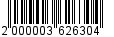 УТВЕРЖДЕНАпостановлениемадминистрации от ______________ № ________ТЕХНОЛОГИЧЕСКАЯ СХЕМА 
предоставления администрацией муниципального образования «Всеволожский муниципальный район» Ленинградской области муниципальной услуги «Предоставление информации об организации дополнительного образования в муниципальных бюджетных 
и автономных образовательных учреждениях дополнительного образования муниципального образования «Всеволожский муниципальный район» ЛО в сфере культуры и искусства»Раздел 1. «Общие сведения о муниципальной услуге»Раздел 2. «Общие сведения об услуге»Раздел 3. «Сведения о заявителях услуги»Раздел 4. «Документы, предоставляемые заявителем для получения услуги»Раздел 5. «Документы и сведения, получаемые посредством межведомственного информационного взаимодействия»Раздел 6. «Результат услуги»Раздел 7. «Технологические процессы предоставления услуги»Раздел 8 «Особенности предоставления услуги в электронном виде»Приложение № 1к Технологической схемеОбразец заявления при подаче в образовательную организациюРуководителю ___________________________________(наименование образовательной организации)от ______________________________________________________________________________(ФИО заявителя)Адрес проживания:______________________________________________________________________Контактный телефон: ________________е-mail: _____________________________Заявление.Я, _________________________________________________________________(ФИО заявителя)прошу предоставить информациюоб организации, дополнительного образования, а именно____________________________________________________________________________________________________________________________________________________________________________________________________________________________________________________________________________________Дата __________________ 	Подпись __________________Приложение № 2к Технологической схемеРуководителю 
МБУДО «ДШИ им. М.И. Глинки г. Всеволожск»от Иванова Ивана Ивановича Адрес проживания: 
г. Всеволожск, ул. Ленина, д.1 
Паспорт серия 1111 111111 выдан ТП № 5 ОУФМС по СПб и ЛО в Всеволожском районеКонтактный телефон: 555-00-00 
e-mail: 123@mail.ruЗаявление.Я, Иванов Иван Иванович прошу предоставить информацию об организации(ФИО заявителя)дополнительного образования, а именно _____________________________________________________________________________________________________________________________________________________________________________________________________________________Дата __________________ 	Подпись __________________Приложение № 3к Технологической схемеБланк результата предоставления услугиНаименование образовательного учреждения: _______________________________________________________________________________________________________________________________________________________________________________________________________________Почтовый адрес: _________________________________________________________________________________________________________________________________________________________Телефон: ___________________________________________________________________________Адрес электронной почты: ________________________________________________________Сайт: _______________________________________________________________________________Информация подготовлена в соответствии с данными, размещенными 
на официальном сайте образовательной организацииПриложение № 4к Технологической схемеБланк результата предоставления услугиНаименование образовательной организации: МБУДО «ДШИ им. М.И. Глинки г. Всеволожск»Почтовый адрес: 188640, Ленинградская область, г. Всеволожск, Всеволожский пр., д.1Телефон: 8 (81370) 55-555Адрес электронной почты: mus@mail.ruСайт: www.vsglinka.ruИнформация подготовлена в соответствии с данными, размещенными 
на официальном сайте образовательной организации_____________№ п/пПараметрЗначение параметра / состояние1Наименование органа, предоставляющего услугуАдминистрация муниципального образования «Всеволожский муниципальный район» Ленинградской области2Номер услуги в федеральном реестре47401000100010730323Полное наименование услуги«Предоставление информации об организации дополнительного образования 
в муниципальных бюджетных и автономных образовательных учреждениях дополнительного образования муниципального образования «Всеволожский муниципальный район» ЛО в сфере культуры и искусства»4Краткое наименование услугинет5Административный регламент предоставления муниципальной  услугиПостановление администрации 
МО «Всеволожский муниципальный район» ЛО от 20.07.2016 № 16166Перечень «подуслуг»нет7Способы оценки качества предоставления муниципальной услугиОпрос заявителей непосредственно 
при личном приеме или с использованием телефонной связи;Портал государственных услуг (функций) Ленинградской области: www.gu.lenobl.ruТерминальные устройства.Официальный сайт администрации 
МО «Всеволожский муниципальный район» ЛО№ п/пНаименование услугиСрок предоставления 
в зависимости от условийСрок предоставления 
в зависимости от условийОснования отказа 
в приеме документовОснования отказа 
в предоставлении услугиОснования приостановления услугиСрок приостановления предоставления услугиПлата за предоставление услугиПлата за предоставление услугиПлата за предоставление услугиСпособ обращения 
за получением услугиСпособ получения 
результата услуги№ п/пНаименование услугиПри подаче заявления по месту жительстваПри подаче заявления по месту нахожденияОснования отказа 
в приеме документовОснования отказа 
в предоставлении услугиОснования приостановления услугиСрок приостановления предоставления услугиНаличие платы (государственной пошлины)Реквизиты НПА, являющегося основанием для взимания платы (государственной пошлины)КБК для взимания платы (государственной пошлины), в том числе 
для МФЦСпособ обращения 
за получением услугиСпособ получения 
результата услуги123456789101112131.«Предоставление информации 
об организации дополнительного образования 
в муниципальных бюджетных 
и автономных образовательных учреждениях дополнительного образования муниципального образования «Всеволожский муниципальный район» ЛО 
в сфере культуры 
и искусства»В режиме реального времени на сайте образовательной организации 
или 30 дней 
с даты поступления заявления в образовательную организациюВ режиме реального времени на сайте образовательной организации 
или 30 дней 
с даты поступления заявления в образовательную организациюОтсутствуютОтсутствуютНетНетПлата не предусмотренаНетНет1. Муниципальные бюджетные 
и автономные образовательные учреждения дополнительного образования, расположенные 
на территории МО «Всеволожский муниципальный район» Ленинградской области 
и реализующие дополнительное образование детей и взрослых 
в области искусства, подведомственные отделу культуры администрации муниципального образования «Всеволожский муниципальный район» Ленинградской области.2. Государственное бюджетное учреждения «Многофункциональный центр предоставления государственных и муниципальных услуг».3. Региональный портал государственных 
и муниципальных услуг (функций) Ленинградской области.1. Муниципальные бюджетные 
и автономные образовательные учреждения дополнительного образования, расположенные 
на территории МО «Всеволожский муниципальный район» Ленинградской области 
и реализующие дополнительное образование детей и взрослых 
в области искусства, подведомственные отделу культуры администрации муниципального образования «Всеволожский муниципальный район» Ленинградской области.2. Государственное бюджетное учреждения «Многофункциональный центр предоставления государственных 
и муниципальных услуг».3. Региональный услуг (функций) Ленинградской области.№ п/пКатегории лиц, имеющих право 
на получение услугиДокумент, подтверждающий полномочие заявителя соответствующей категории 
на получение услугиУстановленные требования 
к документу, подтверждающему правомочие заявителя соответствующей категории 
на получение услугиНаличие возможности подачи заявления на предоставление услуги представителям заявителяИсчерпывающий перечень лиц, имеющих право 
на подачу заявления 
от имени заявителяНаименования документа, подтверждающего право подачи заявления от имени заявителяУстановленные требования к документу, подтверждающего право подачи заявления 
от имени заявителя«Предоставление информации об организации дополнительного образования в муниципальных бюджетных и автономных образовательных учреждениях дополнительного образования муниципального образования «Всеволожский муниципальный район» ЛО в сфере культуры и искусства»«Предоставление информации об организации дополнительного образования в муниципальных бюджетных и автономных образовательных учреждениях дополнительного образования муниципального образования «Всеволожский муниципальный район» ЛО в сфере культуры и искусства»«Предоставление информации об организации дополнительного образования в муниципальных бюджетных и автономных образовательных учреждениях дополнительного образования муниципального образования «Всеволожский муниципальный район» ЛО в сфере культуры и искусства»«Предоставление информации об организации дополнительного образования в муниципальных бюджетных и автономных образовательных учреждениях дополнительного образования муниципального образования «Всеволожский муниципальный район» ЛО в сфере культуры и искусства»«Предоставление информации об организации дополнительного образования в муниципальных бюджетных и автономных образовательных учреждениях дополнительного образования муниципального образования «Всеволожский муниципальный район» ЛО в сфере культуры и искусства»«Предоставление информации об организации дополнительного образования в муниципальных бюджетных и автономных образовательных учреждениях дополнительного образования муниципального образования «Всеволожский муниципальный район» ЛО в сфере культуры и искусства»«Предоставление информации об организации дополнительного образования в муниципальных бюджетных и автономных образовательных учреждениях дополнительного образования муниципального образования «Всеволожский муниципальный район» ЛО в сфере культуры и искусства»«Предоставление информации об организации дополнительного образования в муниципальных бюджетных и автономных образовательных учреждениях дополнительного образования муниципального образования «Всеволожский муниципальный район» ЛО в сфере культуры и искусства»1.Заявителями являются физические лица, в том числе индивидуальные предприниматели, юридические лицаДокумент, удостоверяющий личность заявителяДолжен быть действительным на срок обращения за предоставлением услуги.Не должен содержать подчисток, приписок, зачеркнутых слов и других исправлений.Не должен иметь повреждений, наличие которых не позволяет однозначно истолковать их содержаниеИмеетсяЛюбое дееспособное физическое лицо, достигшее 18 летДоверенностьДолжна быть действительной на срок обращения за предоставлением услуги.Не должна содержать подчисток, приписок, зачеркнутых слов и других исправлений.Не должна иметь повреждений, наличие которых не позволяет однозначно истолковать их содержание№ п/пКатегории документаНаименования документов, которые представляет заявитель получение «услуги»Количество необходимых экземпляров документа с указанием подлинник/копияДокумент, предоставляемый по условиюУстановленные требования к документуФорма (шаблон) документаОбразец документа/
заполнения документа«Предоставление информации об организации дополнительного образования в муниципальных бюджетных и автономных образовательных учреждениях дополнительного образования муниципального образования «Всеволожский муниципальный район» ЛО в сфере культуры и искусства»«Предоставление информации об организации дополнительного образования в муниципальных бюджетных и автономных образовательных учреждениях дополнительного образования муниципального образования «Всеволожский муниципальный район» ЛО в сфере культуры и искусства»«Предоставление информации об организации дополнительного образования в муниципальных бюджетных и автономных образовательных учреждениях дополнительного образования муниципального образования «Всеволожский муниципальный район» ЛО в сфере культуры и искусства»«Предоставление информации об организации дополнительного образования в муниципальных бюджетных и автономных образовательных учреждениях дополнительного образования муниципального образования «Всеволожский муниципальный район» ЛО в сфере культуры и искусства»«Предоставление информации об организации дополнительного образования в муниципальных бюджетных и автономных образовательных учреждениях дополнительного образования муниципального образования «Всеволожский муниципальный район» ЛО в сфере культуры и искусства»«Предоставление информации об организации дополнительного образования в муниципальных бюджетных и автономных образовательных учреждениях дополнительного образования муниципального образования «Всеволожский муниципальный район» ЛО в сфере культуры и искусства»«Предоставление информации об организации дополнительного образования в муниципальных бюджетных и автономных образовательных учреждениях дополнительного образования муниципального образования «Всеволожский муниципальный район» ЛО в сфере культуры и искусства»«Предоставление информации об организации дополнительного образования в муниципальных бюджетных и автономных образовательных учреждениях дополнительного образования муниципального образования «Всеволожский муниципальный район» ЛО в сфере культуры и искусства»1.Заявление 
о предоставлении услугиЗаявление1 экз. подлинникнетСведения заявления подтверждаются подписью лица, подающего заявление, с проставлением даты заполнения заявления.В случае подачи заявления через доверенное лицо сведения, указанные в заявлении, подтверждаются подписью заявителя, доверенного лица с проставлением даты представления заявления.Приложение 1Приложение 2Реквизиты актуальной технологической карты межведомственного взаимодействияНаименования запрашиваемого документаПеречень и состав сведений, запрашиваемых в рамках межведомственного информационного взаимодействияНаименование органа (организации), в адрес которого (ой) направляется межведомственный запросSID электронного сервисаСрок осуществления межведомственного информационного взаимодействияФорма (шаблон) межведомственного запроса«Предоставление информации об организации дополнительного образования в муниципальных бюджетных и автономных образовательных учреждениях дополнительного образования муниципального образования «Всеволожский муниципальный район» ЛО в сфере культуры и искусства»«Предоставление информации об организации дополнительного образования в муниципальных бюджетных и автономных образовательных учреждениях дополнительного образования муниципального образования «Всеволожский муниципальный район» ЛО в сфере культуры и искусства»«Предоставление информации об организации дополнительного образования в муниципальных бюджетных и автономных образовательных учреждениях дополнительного образования муниципального образования «Всеволожский муниципальный район» ЛО в сфере культуры и искусства»«Предоставление информации об организации дополнительного образования в муниципальных бюджетных и автономных образовательных учреждениях дополнительного образования муниципального образования «Всеволожский муниципальный район» ЛО в сфере культуры и искусства»«Предоставление информации об организации дополнительного образования в муниципальных бюджетных и автономных образовательных учреждениях дополнительного образования муниципального образования «Всеволожский муниципальный район» ЛО в сфере культуры и искусства»«Предоставление информации об организации дополнительного образования в муниципальных бюджетных и автономных образовательных учреждениях дополнительного образования муниципального образования «Всеволожский муниципальный район» ЛО в сфере культуры и искусства»«Предоставление информации об организации дополнительного образования в муниципальных бюджетных и автономных образовательных учреждениях дополнительного образования муниципального образования «Всеволожский муниципальный район» ЛО в сфере культуры и искусства»Не предусмотреноНе предусмотреноНе предусмотреноНе предусмотреноНе предусмотреноНе предусмотреноНе предусмотрено№ п/пДокумент/ документы, являющиеся результатом услугиТребования к документу/
документам, являющиеся результатом услугиХарактеристика результата (положительный/
отрицательный)Форма документа/
документов, являющихся результатом услугиОбразец документа/
документов, являющихся результатом услугиСпособ получения результатаСрок хранения невостребованных заявителем результатовСрок хранения невостребованных заявителем результатов№ п/пДокумент/ документы, являющиеся результатом услугиТребования к документу/
документам, являющиеся результатом услугиХарактеристика результата (положительный/
отрицательный)Форма документа/
документов, являющихся результатом услугиОбразец документа/
документов, являющихся результатом услугиСпособ получения результатав образовательной организациив МФЦ«Предоставление информации об организации дополнительного образования в муниципальных бюджетных и автономных образовательных учреждениях дополнительного образования муниципального образования «Всеволожский муниципальный район» ЛО в сфере культуры и искусства»«Предоставление информации об организации дополнительного образования в муниципальных бюджетных и автономных образовательных учреждениях дополнительного образования муниципального образования «Всеволожский муниципальный район» ЛО в сфере культуры и искусства»«Предоставление информации об организации дополнительного образования в муниципальных бюджетных и автономных образовательных учреждениях дополнительного образования муниципального образования «Всеволожский муниципальный район» ЛО в сфере культуры и искусства»«Предоставление информации об организации дополнительного образования в муниципальных бюджетных и автономных образовательных учреждениях дополнительного образования муниципального образования «Всеволожский муниципальный район» ЛО в сфере культуры и искусства»«Предоставление информации об организации дополнительного образования в муниципальных бюджетных и автономных образовательных учреждениях дополнительного образования муниципального образования «Всеволожский муниципальный район» ЛО в сфере культуры и искусства»«Предоставление информации об организации дополнительного образования в муниципальных бюджетных и автономных образовательных учреждениях дополнительного образования муниципального образования «Всеволожский муниципальный район» ЛО в сфере культуры и искусства»«Предоставление информации об организации дополнительного образования в муниципальных бюджетных и автономных образовательных учреждениях дополнительного образования муниципального образования «Всеволожский муниципальный район» ЛО в сфере культуры и искусства»«Предоставление информации об организации дополнительного образования в муниципальных бюджетных и автономных образовательных учреждениях дополнительного образования муниципального образования «Всеволожский муниципальный район» ЛО в сфере культуры и искусства»«Предоставление информации об организации дополнительного образования в муниципальных бюджетных и автономных образовательных учреждениях дополнительного образования муниципального образования «Всеволожский муниципальный район» ЛО в сфере культуры и искусства»1.Получение информации об организации дополнительного образования 
в муниципальных бюджетных и автономных образовательных учреждениях дополнительного образования муниципального образования «Всеволожский муниципальный район» ЛО в сфере культуры и искусстваФормаПредоставление информации (отказ в предоставлении информации)Приложение 3Приложение 4Лично, по электронной почтеНе предусмотреноНе предусмотрено№ п/пНаименование процедуры процессаОсобенности исполнения процедуры процессаСроки исполненияПроцедуры процессаИсполнитель процедуры процессаРесурсы, необходимые для выполнения процедуры процессаФормы документов, необходимые 
для выполнения процедуры процесса«Предоставление информации об организации дополнительного образования в муниципальных бюджетных и автономных образовательных учреждениях дополнительного образования муниципального образования «Всеволожский муниципальный район» ЛО в сфере культуры и искусства»«Предоставление информации об организации дополнительного образования в муниципальных бюджетных и автономных образовательных учреждениях дополнительного образования муниципального образования «Всеволожский муниципальный район» ЛО в сфере культуры и искусства»«Предоставление информации об организации дополнительного образования в муниципальных бюджетных и автономных образовательных учреждениях дополнительного образования муниципального образования «Всеволожский муниципальный район» ЛО в сфере культуры и искусства»«Предоставление информации об организации дополнительного образования в муниципальных бюджетных и автономных образовательных учреждениях дополнительного образования муниципального образования «Всеволожский муниципальный район» ЛО в сфере культуры и искусства»«Предоставление информации об организации дополнительного образования в муниципальных бюджетных и автономных образовательных учреждениях дополнительного образования муниципального образования «Всеволожский муниципальный район» ЛО в сфере культуры и искусства»«Предоставление информации об организации дополнительного образования в муниципальных бюджетных и автономных образовательных учреждениях дополнительного образования муниципального образования «Всеволожский муниципальный район» ЛО в сфере культуры и искусства»«Предоставление информации об организации дополнительного образования в муниципальных бюджетных и автономных образовательных учреждениях дополнительного образования муниципального образования «Всеволожский муниципальный район» ЛО в сфере культуры и искусства»1.Прием и регистрация заявления на оказание муниципальной услугиДолжностное лицо образовательной организации регистрирует заявление получателя услуги. Заявление может быть подано в МФЦ, через функционал электронной приёмной на портале государственных 
и муниципальных услуг Ленинградской области.Регистрация заявления 
в течение 
1 рабочего дня со дня поступления заявленияДолжностное лицо, ответственное 
за прием заявления в организации, 
в МФЦТехнологическое обеспечение: наличие доступа к сети «Интернет»Приложение 12.Предоставление информационных материалов 
на официальном сайте образовательной организации в режиме реального времениДолжностное лицо, образовательной организации размещает информацию на официальном сайте образовательной организации,в случае изменения информации обновляет данные на официальном сайте образовательной организации в течение 10 дней со дня внесения изменений.В течение 
10 дней со дня внесения изменений.Должностное лицо, образовательной организации, ответственное 
за подготовку 
и размещение информации 
на сайте образовательной организацииTехнологическое обеспечение: наличие доступа к автоматизированным системам, к сети «Интернет»Не установлена3.Рассмотрение обращения заявителя 
и подготовка ответа 
на обращениеДолжностное лицо образовательной организации осуществляет подготовку информационных материалов в соответствии с обращением заявителя и направляет ее заявителю способом, указанным в заявлении.В течение 
30 дней со дня обращения получателя услугиДолжностное лицо, ответственное 
за подготовку информационных материаловТехнологическое обеспечение: наличие доступа к сети «Интернет»Форма журнала учета обращенийСпособ получения заявителем информации о сроках и порядке предоставления услугиСпособ записи 
на прием в органСпособ приема и регистрации органом, предоставляющим услугу, запроса и иных документов, необходимых 
для предоставления услугиСпособ оплаты заявителем государственной пошлины или иной платы, взимаемой за предоставление услугиСпособ получения сведений о ходе выполнения запроса о предоставлении услугиСпособ подачи жалобы на нарушения порядка предоставления услуги и досудебного (внесудебного) обжалования решений и действий (бездействия) органа в процессе получения услуги«Предоставление информации об организации дополнительного образования в муниципальных бюджетных и автономных образовательных учреждениях дополнительного образования муниципального образования «Всеволожский муниципальный район» ЛО в сфере культуры и искусства»«Предоставление информации об организации дополнительного образования в муниципальных бюджетных и автономных образовательных учреждениях дополнительного образования муниципального образования «Всеволожский муниципальный район» ЛО в сфере культуры и искусства»«Предоставление информации об организации дополнительного образования в муниципальных бюджетных и автономных образовательных учреждениях дополнительного образования муниципального образования «Всеволожский муниципальный район» ЛО в сфере культуры и искусства»«Предоставление информации об организации дополнительного образования в муниципальных бюджетных и автономных образовательных учреждениях дополнительного образования муниципального образования «Всеволожский муниципальный район» ЛО в сфере культуры и искусства»«Предоставление информации об организации дополнительного образования в муниципальных бюджетных и автономных образовательных учреждениях дополнительного образования муниципального образования «Всеволожский муниципальный район» ЛО в сфере культуры и искусства»«Предоставление информации об организации дополнительного образования в муниципальных бюджетных и автономных образовательных учреждениях дополнительного образования муниципального образования «Всеволожский муниципальный район» ЛО в сфере культуры и искусства»На стендах в помещениях органов и организаций, участвующих в предоставлении услуги;По телефонам сотрудников органов и организаций, участвующих в предоставлении услуги;При личном обращении 
на прием к сотрудникам органов и организаций, участвующих 
в предоставлении услуги;На Интернет-сайтах органов и организаций, участвующих 
в предоставлении услуги;Путем направления запросов в письменном виде по адресам органов и организаций, участвующих в предоставлении услуги;В электронном виде 
по адресам электронной почты органов и организаций, участвующих 
в предоставлении услуги 
по почте и электронной почте;В МФЦПо телефонам сотрудников органов и организаций, участвующих 
в предоставлении услугиВ результате направления пакета электронного заявления посредством портала государственных 
и муниципальных услуг (функций) Ленинградской области производится автоматическая регистрация поступившего пакета электронных документов 
и присвоение пакету уникального номера делаНе предусмотренаВ личном кабинете на портале государственных 
и муниципальных услуг (функций) Ленинградской области, по адресу электронной почты заявителяЖалоба подается в письменной форме на бумажном носителе, 
в электронной форме 
в образовательную организацию, предоставляющую муниципальную услугу.Жалоба может быть направлена 
по почте, с использованием информационно-телекоммуникационной сети "Интернет", официального сайта общеобразовательной организации, предоставляющего муниципальную услугу, регионального портала государственных и муниципальных услуг Ленинградской области, 
при личном приеме заявителя, 
через МФЦ.